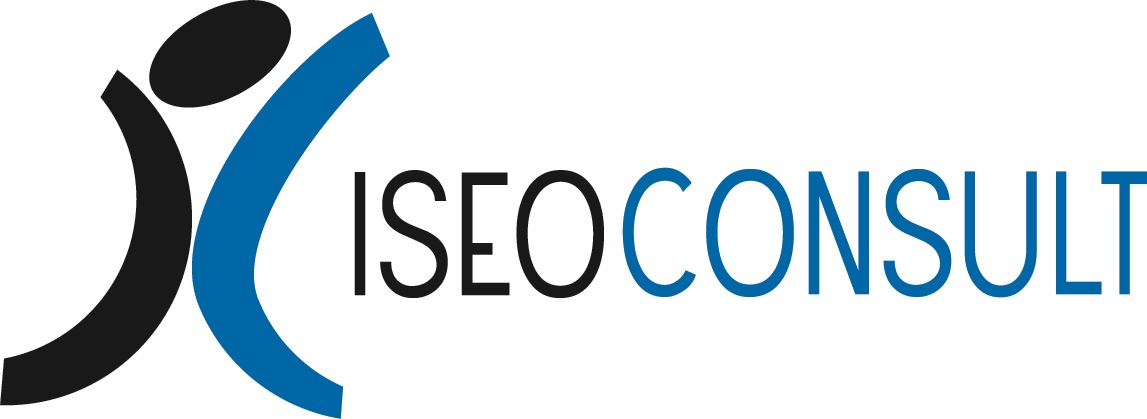 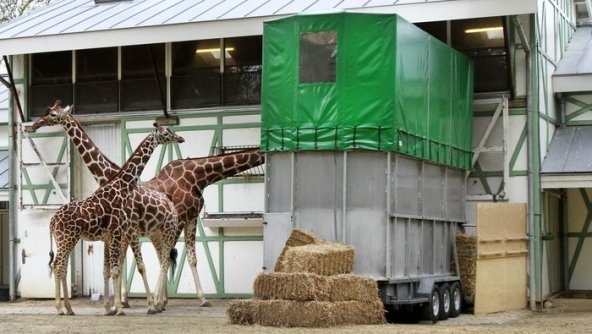 Opdracht 2: Giraffentransport Regio Zoo	3Kader	3Inleiding	4Opdracht	5Achtergrondinformatie	6Handige websites bij deze opdracht:	6Antwoordindicatie opdracht 2	7Opdracht 2: Giraffentransport Regio ZooKaderInleidingIn Susteren ligt Dierenpark Regio Zoo. Het dierenpark is bezig om de giraffenweide uit te breiden. Tijdens de verbouwing moeten de giraffen tijdelijk ergens anders gehuisvest worden.Gelukkig heeft Tiergarten Münster / Duisburg een plekje vrij voor drie giraffen.De giraffen gaan volgende week op transport. Dat betekent een drukke week voor de verzorgers. De dieren moeten medisch getest worden zodat ze in goede gezondheid de weg op kunnen. En daarnaast worden ze goed verwend, om te voorkomen dat de stress toeslaat. Stress is heel slecht voor de gezondheid van de giraffen en kan het transport in gevaar brengen. Uiteindelijk zijn het de giraffen zelf die bepalen of ze wel/niet meewerken aan het transport.Het is niet alleen een drukke week voor de verzorgers, maar ook voor de logistieke medewerkers. Voor hun ligt er de taak om het transport goed voor te bereiden. Wat komt er allemaal kijken bij het verzendklaar maken van drie giraffen?Voordat ze aan de slag gaan, halen ze eerst wat ideeën uit het volgende filmpje: http://www.hetklokhuis.nl/tv-uitzending/2059OpdrachtAan jullie de vraag om de verzendafdeling te helpen in de voorbereiding van het giraffentransport.Welke documenten zijn er nodig om de giraffen te kunnen vervoeren van Nederland naar Duitsland?Maak met elkaar een lijstje van alle documenten die van belang kunnen zijn en zoek van ieder document een voorbeeld op via internet. Denk hierbij zowel aan documenten voor grensoverschrijdend vervoer, als aan documenten die bij het vervoer van levende dieren nodig zijn.Welke gegevens hebben jullie nog nodig om de vereiste documenten goed in te kunnen vullen?En nu het transport! Hoe moet dat georganiseerd gaan worden? Met elkaar gaan jullie hier een plan van aanpak voor maken. Verwerk in het plan de volgende punten: Kenmerken van de lading (afmetingen, gewicht, bijzonderheden);In te zetten transportmiddelen intern en extern (welke voldoen aan de eisen die de lading stelt);(welke eisen stelt de lading aan de (tijdelijke)opslagplaats);Verpakking van de lading (hoe kunnen de giraffen veilig en comfortabel vervoerd worden);De begeleidende documenten.
Bespreek het plan met jullie docent. Op welke punten kan het nog verbeterd worden? Voer na het gesprek de verbeteringen door in het plan.Zoek een transportbedrijf in de omgeving, dat gespecialiseerd is in het vervoer van levende dieren. Vraag of jullie daar een keer langs mogen komen om jullie plan van aanpak te toetsen. Bereid het gesprek goed voor. Eén van jullie maakt een verslag.Welke conclusies trekken jullie na afloop van het gesprek met het transportbedrijf?Welke punten hebben jullie goed opgepakt?Waar liggen nog punten die niet meegenomen zijn?Welke punten zouden beter anders ingevuld kunnen worden?AchtergrondinformatieAchtergrondinformatie over de dierentuin is opgenomen in de algemene casusbeschrijving Dierentuin Regio Zoo. Handige websites bij deze opdracht:Antwoord voor bedrijven: www.antwoordvoorbedrijven.nl/regel/levende-dieren-vervoerenNederlandse voedsel en warenautoriteit: www.vwa.nl/onderwerpen/regels-voor-ondernemers-dier/Beurtvaartadres: www.beurtvaartadres.nlTransportbedrijf W. Sleegers Internationaal Veetransport B.V.: www.wsleegers.nlTransportbedrijf Groot Zevert: www.grootzevert.nlVerpakkingen: www.ups.com/content/us/en/resources/ship/packaging/guidelines/animals.htmlAntwoordindicatie opdracht 2Documenten voor grensoverschrijdend vervoer:CMR vrachtbrief voor transport over de weg;MBL (Multi Bill of Lading) of CT (Combind Transport) document voor vervoer over water (binnenwater);AWB (Airway Bill of  Lading) voor luchtvervoer;CIM vrachtbrief voor vervoer over het spoor. hoe de lading gezekerd moet worden. rekening houden met de verschillende verpakkingen.	Documenten voor het vervoer van levende dieren: VLD-certificaat (vervoer levende dieren);Transportvergunning van de NVWA (Nederlandse Voedsel en Waren Autoriteit), Vervoersdocument (vb, zie NBHV).Organisatie van het transport. De volgende aandachtspunten zijn verwerkt in het plan van aanpak.Het gewicht is berekend per giraffe, met en zonder verzendcontainer.De afmetingen van de giraffen en de verzendcontainer zijn aangegeven.Randvoorwaarden zijn benoemd (begeleiding van verzorgers, voldoende hooi en water, de dieren worden in afzonderlijke containers vervoerd, maar blijven op zicht/reuk-afstand van elkaar)Vervoer naar tijdelijke verzamelplek met begeleider aangelijnd. Van verzamelplek in LZV met ontsmette container. LZV is gekeurd voor vervoer levende dieren. In container wordt de giraffe met een touw vastgezet. In de container is voldoende stro en water aanwezig. Per giraffe is er een begeleider steeds in de buurt, om snel te helpen bij calamiteiten.De benodigde ladingdocumenten zijn benoemd (CMR, VLD-certificaat, vervoersdocument).Check met het transportbedrijf is uitgevoerd op:Vervoersdocumenten;Ladingdocumenten;Ladingbehandeling;Eisen aan transportmiddelen.LeerdoelLogistieke processen voorbereidenTaxonomiecode RomiszowskiRc (Reproductieve vaardigheid, cognitief)Toelichting: Reproductieve vaardigheid is een repeterende activiteit. De student voert standaardprocedures uit of verricht regelmatig voorkomende handelingenCognitief = denkenLeersituatie Internationaal transport verzendklaar maken RandvoorwaardenCMR en AVC-condities (internet)Contactpersoon bij een transportbedrijf (gespecialiseerd in vervoer levende dieren)LeerstrategieënInzicht in verzendklaar makenuitgewerkt:benodigde documenten bij grensoverschrijdend transport verzamelen en correct invullen (transportdocumenten)benodigde documenten bij transport van levende dieren verzamelen en correct invullen (ladingdocumenten)organisatie van het transport in kaart brengen, met aandacht voor kenmerken lading, verpakking, de in te zetten transportmiddelen en de behandeling van de ladingvoorbereiding toetsen bij een transportbedrijfWerkvormenGroepsopdracht, binnen één school of tussen twee scholenInterviewgesprek bij transportbedrijf